REPUBLIKA HRVATSKA PRIMORSKO-GORANSKA ŽUPANIJA OPĆINA MRKOPALJTemeljem članka 39. Zakona o proračunu ( NN br. 87/08,136/12 i 15/15) i članka 29. Statuta Općine Mrkopalj (Službene novine Primorsko goranske županije 24/09,34/09- ispr. 13/13,19/13 i 8/18 ) Općinsko vijeće Općine Mrkopalj na sjednici održanoj 10. prosinca 2019. godine donijelo je:II IZMJENE I DOPUNE PRORAČUNA OPĆINE MRKOPALJ ZA 2019. GODINU I PROJEKCIJA PRORAČUNA ZA 2020. I 2021. GODINUOPĆI DIOČlanak 1.U Proračunu Općine Mrkopalj za 2019.godinu i Projekcijama za 2020. i 2021. g. ( Službene novine Primorsko goranske županije br. 41/2018, 20/2019 ) članak 1 . mijenja se i glasi:RAČUN PRIHODA I RASHODAPlan proračuna za 2019.	Povećanje /	2 .Rebalans 2019. godine	Indeks godinu		smanjenjeVIŠAK/MANJAK + NETO FINANCIRANJE +	0,00 kn	0,00 kn	0,00 kn 104,71%RASPOLOŽIVA SREDSTVA IZ PRETHODNIH GODINAČlanak 2.U članku 2. Prihodi i primici, te rashodi i izdaci po ekonomskoj klasifikaciji utvrđeni u Računu prihoda i rashoda i Računu financiranja, mijenjaju se kako slijedi :Članak 3.Rashodi poslovanja i izdaci za nabavu nefinancijske imovine raspoređuje se po izvorima, korisnicima, aktivnostima i projektima u Posebnom dijelu ovih Izmjena i dopuna Proračuna .Članak 4.Sve ostale odredbe Proračuna ostaju nepromijenjene .Članak 5.Ove Izmjene i dopune proračuna za 2019. godinu stupaju na snagu prvi dan nakon objave u Službenim novinama Primorsko – goranske županije.KLASA: 021-05/19-01/01 URBROJ: 2112-05-01-19-24Mrkopalj, 10.prosinac 2019. godineOpćinsko vijeće Općine Mrkopalj PredsjednikZvonko Matković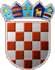 REPUBLIKA HRVATSKAPRIMORSKO-GORANSKA ŽUPANIJAOPĆINA MRKOPALJII IZMJENE I DOPUNE PRORAČUNA OPĆINE MRKOPALJ ZA 2019 . GODINURAČUN PRIHODA  I RASHODA - PRIHODIII IZMJENE I DOPUNE PRORAČUNA OPĆINE MRKOPALJ ZA 2019 . GODINURAČUN PRIHODA  I RASHODA - PRIHODIREPUBLIKA HRVATSKAPRIMORSKO-GORANSKA ŽUPANIJAOPĆINA MRKOPALJII IZMJENE I DOPUNE PRORAČUNA OPĆINE MRKOPALJ ZA 2019.GODINURAČUN PRIHODA I RASHODA -RASHODIII IZMJENE I DOPUNE PRORAČUNA OPĆINE MRKOPALJ ZA 2019.GODINURAČUN PRIHODA I RASHODA -RASHODIREPUBLIKA HRVATSKAPRIMORSKO-GORANSKA ŽUPANIJAOPĆINA MRKOPALJII IZMJENE I DOPUNE PRORAČUNA OPĆINE MRKOPALJ ZA 2019. GODINURASPOLOŽIVA SREDSTVA IZ PRETHODNIH GODINAStr.1	Informatička obrada:rptE1LMunicipal SoftREPUBLIKA HRVATSKAPRIMORSKO-GORANSKA ŽUPANIJAOPĆINA MRKOPALJII IZMJENE I DOPUNE PRORAČUNA OPĆINE MRKOPALJ ZA 2019. GODINURASPOLOŽIVA SREDSTVA IZ PRETHODNIH GODINAREPUBLIKA HRVATSKAPRIMORSKO-GORANSKA ŽUPANIJAOPĆINA MRKOPALJPrihodi poslovanja7.861.400,00 kn-51.000,00 kn7.810.400,00 kn99,35%Prihodi od prodaje nefinancijske imovinePrihodi od prodaje nefinancijske imovine166.000,00 kn-80.000,00 kn86.000,00 kn51,81%UKUPNO PRIHODAUKUPNO PRIHODA8.027.400,00 kn-131.000,00 kn7.896.400,00 kn98,37%Rashodi poslovanja4.661.800,00 kn4.661.800,00 kn-52.900,00 kn4.608.900,00 kn98,87%Rashodi za nabavu nefinancijske imovineRashodi za nabavu nefinancijske imovine3.230.187,50 kn-68.000,00 kn3.162.187,50 kn97,89%UKUPNO RASHODAUKUPNO RASHODA7.891.987,50 kn-120.900,00 kn7.771.087,50 kn98,47%RAZLIKA VIŠAK/MANJAKRAZLIKA VIŠAK/MANJAK135.412,50 kn-10.100,00 kn125.312,50 kn92,54%RASPOLOŽIVA SREDSTAVA IZ PRETHODNIH GODINARASPOLOŽIVA SREDSTAVA IZ PRETHODNIH GODINARASPOLOŽIVA SREDSTAVA IZ PRETHODNIH GODINARASPOLOŽIVA SREDSTAVA IZ PRETHODNIH GODINARASPOLOŽIVA SREDSTAVA IZ PRETHODNIH GODINARASPOLOŽIVA SREDSTAVA IZ PRETHODNIH GODINAUkupan donos viška/manjka iz prethodnih godinaUkupan donos viška/manjka iz prethodnih godina49.670,65 kn0,0 kn49.670,55 kn 277,92%49.670,55 kn 277,92%Dio koji će se rasporediti/pokriti u razdobljuDio koji će se rasporediti/pokriti u razdoblju44.587,50 kn2.100,00 kn46.687,50 kn46.687,50 knRAČUN FINANCIRANJAPrimici od financijske imovine i zaduživanjaRAČUN FINANCIRANJAPrimici od financijske imovine i zaduživanja0,00 kn0,00 kn0,00 kn0,00 knIzdaci za financijsku imovinu i otplate zajmovaIzdaci za financijsku imovinu i otplate zajmova180.000,00 kn-8.000,00 kn172.000,00 kn95,56%NETO FINANCIRANJENETO FINANCIRANJE-180.000,00 kn8.000,00 kn-172.000,00 kn95,56%Račun/ Pozicija1Račun/ Pozicija1Opis21. Rebalans20193Povećanje/smanjenje42 .Rebalans 20195Indeks 5/366Prihodi poslovanja7.861.400,00-51.000,007.810.400,0099,35%61Prihodi od poreza2.600.000,00-173.000,002.427.000,0093,35%611Porez i prirez na dohodak1.985.000,00-73.000,001.912.000,0096,32%613Porezi na imovinu600.000,00-100.000,00500.000,0083,33%614Porezi na robu i usluge15.000,000,0015.000,00100,00%63Pomoći iz inozemstva (darovnice) i od subjekata unutar općeg proračuna2.797.500,00234.500,003.032.000,00108,38%633Pomoći iz proračuna2.592.500,00234.500,002.827.000,00109,05%634Pomoći od ostalih subjekata unutar općeg proračuna205.000,000,00205.000,00100,00%64Prihodi od imovine257.400,00-6.200,00251.200,0097,59%641Prihodi od financijske imovine1.100,000,001.100,00100,00%642Prihodi od nefinancijske imovine256.300,00-6.200,00250.100,0097,58%65Prihodi od upravnih i administrativnih pristojbi, pristojbi po pos.propisima i naknada2.206.500,00-106.300,002.100.200,0095,18%651Upravne i administrativne pristojbe91.200,00-50.000,0041.200,0045,18%652Prihodi po posebnim propisima1.581.300,00-2.300,001.579.000,0099,85%653Komunalni doprinosi i naknade534.000,00-54.000,00480.000,0089,89%7Prihodi od prodaje nefinancijske imovine166.000,00-80.000,0086.000,0051,81%71Prihodi od prodaje neproizvedene dugotrajni imovine120.000,00-49.000,0071.000,0059,17%711Prihodi od prodaje materijalne imovine - prirodnih bogatstava120.000,00-49.000,0071.000,0059,17%Račun/ Pozicija1Račun/ Pozicija1Opis21. Rebalans20193Povećanje/smanjenje42 .Rebalans 20195Indeks 5/3672Prihodi od prodaje proizvedene dugotrajne imovine46.000,00-31.000,0015.000,0032,61%721Prihodi od prodaje građevinskih objekata46.000,00-31.000,0015.000,0032,61%UKUPNO8.027.400,00-131.000,007.896.400,0098,37%Račun/ Pozicija1Račun/ Pozicija1Opis21. Rebalans20193Povećanje/smanjenje42 .Rebalans 20195Indeks 5/363Rashodi poslovanja4.661.800,00-52.900,004.608.900,0098,87%31Rashodi za zaposlene812.200,000,00812.200,00100,00%311Plaće700.000,000,00700.000,00100,00%312Ostali rashodi za zaposlene18.200,000,0018.200,00100,00%313Doprinosi na plaće94.000,000,0094.000,00100,00%32Materijalni rashodi2.067.200,0014.000,002.081.200,00100,68%321Naknade troškova zaposlenima23.000,00-2.000,0021.000,0091,30%322Rashodi za materijal i energiju340.000,00-37.000,00303.000,0089,12%323Rashodi za usluge1.367.200,0021.800,001.389.000,00101,59%329Ostali nespomenuti rashodi poslovanja337.000,0031.200,00368.200,00109,26%34Financijski rashodi49.000,004.000,0053.000,00108,16%342Kamate za primljene zajmove7.000,000,007.000,00100,00%343Ostali financijski rashodi42.000,004.000,0046.000,00109,52%35Subvencije156.000,00-5.000,00151.000,0096,79%351Subvencije trgovačkim društvima u javnom sektoru140.000,00-5.000,00135.000,0096,43%352Subvencije trgovačkim društvima, obrtnicima, malim i srednjim poduzetnicima izvanjavnog sektora16.000,000,0016.000,00100,00%36Pomoći dane u inozemstvo i unutar opće države289.000,00-13.000,00276.000,0095,50%363Pomoći unutar opće države289.000,00-13.000,00276.000,0095,50%37Naknade građanima i kućanstvima na temelju osiguranja i druge naknade252.900,00-70.400,00182.500,0072,16%372Ostale naknade građanima i kućanstvima iz proračuna252.900,00-70.400,00182.500,0072,16%Račun/ Pozicija1Račun/ Pozicija1Opis21. Rebalans20193Povećanje/smanjenje42 .Rebalans 20195Indeks 5/3638Ostali rashodi1.035.500,0017.500,001.053.000,00101,69%381Tekuće donacije639.500,006.500,00646.000,00101,02%383Kazne, penali i naknade štete25.000,000,0025.000,00100,00%386Kapitalne pomoći371.000,0011.000,00382.000,00102,96%4Rashodi za nabavu nefinancijske imovine3.230.187,50-68.000,003.162.187,5097,89%42Rashodi za nabavu proizvedene dugotrajne imovine3.225.187,50-65.000,003.160.187,5097,98%421Građevinski objekti3.146.600,00-61.000,003.085.600,0098,06%422Postrojenja i oprema78.587,50-4.000,0074.587,5094,91%45Rashodi za dodatna ulaganja na nefinancijskoj imovini5.000,00-3.000,002.000,0040,00%451Dodatna ulaganja na građevinskim objektima5.000,00-3.000,002.000,0040,00%UKUPNO7.891.987,50-120.900,007.771.087,5098,47%Račun/ Pozicija1Račun/ Pozicija1Opis2Plan proračuna2019 - 239Vlastiti izvori49.670,5592Rezultat poslovanja49.670,55922Višak/manjak prihoda49.670,55Račun/ Pozicija1Račun/ Pozicija1Opis21. Rebalans20193Povećanje/smanjenje42 .Rebalans 20195Indeks 5/365Izdaci za financijsku imovinu i otplate zajmova-180.000,008.000,00-172.000,0095,56%53Izdaci za dionice i udjele u glavnici-150.000,001.000,00-149.000,0099,33%532Dionice i udjeli u glavnici trgovačkih društava u javnom sektoru-150.000,001.000,00-149.000,0099,33%54Izdaci za otplatu glavnice primljenih zajmova-30.000,007.000,00-23.000,0076,67%544Otplata glavnice primljenih zajmova od banaka i ostalih financijskih institucija izvan javnog sektora-30.000,007.000,00-23.000,0076,67%UKUPNO-180.000,008.000,00-172.000,0095,56%II IZMJENE I DOPUNE PRORAČUNA OPĆINE MRKOPALJ ZA 2019 GODINUPOSEBNI DIOII IZMJENE I DOPUNE PRORAČUNA OPĆINE MRKOPALJ ZA 2019 GODINUPOSEBNI DIOII IZMJENE I DOPUNE PRORAČUNA OPĆINE MRKOPALJ ZA 2019 GODINUPOSEBNI DIOII IZMJENE I DOPUNE PRORAČUNA OPĆINE MRKOPALJ ZA 2019 GODINUPOSEBNI DIOII IZMJENE I DOPUNE PRORAČUNA OPĆINE MRKOPALJ ZA 2019 GODINUPOSEBNI DIOII IZMJENE I DOPUNE PRORAČUNA OPĆINE MRKOPALJ ZA 2019 GODINUPOSEBNI DIOII IZMJENE I DOPUNE PRORAČUNA OPĆINE MRKOPALJ ZA 2019 GODINUPOSEBNI DIOII IZMJENE I DOPUNE PRORAČUNA OPĆINE MRKOPALJ ZA 2019 GODINUPOSEBNI DIOII IZMJENE I DOPUNE PRORAČUNA OPĆINE MRKOPALJ ZA 2019 GODINUPOSEBNI DIOII IZMJENE I DOPUNE PRORAČUNA OPĆINE MRKOPALJ ZA 2019 GODINUPOSEBNI DIOII IZMJENE I DOPUNE PRORAČUNA OPĆINE MRKOPALJ ZA 2019 GODINUPOSEBNI DIOII IZMJENE I DOPUNE PRORAČUNA OPĆINE MRKOPALJ ZA 2019 GODINUPOSEBNI DIOII IZMJENE I DOPUNE PRORAČUNA OPĆINE MRKOPALJ ZA 2019 GODINUPOSEBNI DIOII IZMJENE I DOPUNE PRORAČUNA OPĆINE MRKOPALJ ZA 2019 GODINUPOSEBNI DIORačun/Pozicija1Račun/Pozicija1Račun/Pozicija1Račun/Pozicija1Račun/Pozicija1Račun/Pozicija1Račun/Pozicija1Račun/Pozicija1Račun/Pozicija1Opis21. Rebalans20193Povećanje/smanjenje42 .Rebalans 20195Indeks 5/36RAZDJEL	JEDINSTVENI UPRAVNI ODJEL001RAZDJEL	JEDINSTVENI UPRAVNI ODJEL001RAZDJEL	JEDINSTVENI UPRAVNI ODJEL001RAZDJEL	JEDINSTVENI UPRAVNI ODJEL001RAZDJEL	JEDINSTVENI UPRAVNI ODJEL001RAZDJEL	JEDINSTVENI UPRAVNI ODJEL001RAZDJEL	JEDINSTVENI UPRAVNI ODJEL001RAZDJEL	JEDINSTVENI UPRAVNI ODJEL001RAZDJEL	JEDINSTVENI UPRAVNI ODJEL001RAZDJEL	JEDINSTVENI UPRAVNI ODJEL0018.071.987,50-128.900,007.943.087,5098,40%GLAVA00101GLAVA00101GLAVA00101GLAVA00101GLAVA00101GLAVA00101GLAVA00101GLAVA00101GLAVA00101ORGANI OPĆINSKE UPRAVE1.587.200,0049.700,001.636.900,00103,13%Program1001Program1001Program1001Program1001Program1001Program1001Program1001Program1001Program1001JAVNA UPRAVA I ADMINISTRACIJA1.587.200,0049.700,001.636.900,00103,13%Akt. A100101Akt. A100101Akt. A100101Akt. A100101Akt. A100101Akt. A100101Akt. A100101Akt. A100101Akt. A100101OSNOVNE AKTIVNOSTI OPĆINSKE UPRAVEFunkcija: 0131 Opće usluge vezane uz službenike1.230.200,004.700,001.234.900,00100,38%Izv.145OSNOVNE AKTIVNOSTI OPĆINSKE UPRAVEFunkcija: 0131 Opće usluge vezane uz službenike1.230.200,004.700,001.234.900,00100,38%311311311311311Plaće580.000,000,00580.000,00100,00%312312312312312Ostali rashodi za zaposlene18.200,000,0018.200,00100,00%313313313313313Doprinosi na plaće94.000,000,0094.000,00100,00%321321321321321Naknade troškova zaposlenima23.000,00-2.000,0021.000,0091,30%322322322322322Rashodi za materijal i energiju88.000,00-4.000,0084.000,0095,45%323323323323323Rashodi za usluge215.000,0010.500,00225.500,00104,88%329329329329329Ostali nespomenuti rashodi poslovanja170.000,00-3.800,00166.200,0097,76%343343343343343Ostali financijski rashodi42.000,004.000,0046.000,00109,52%Akt. A100102Akt. A100102Akt. A100102Akt. A100102Akt. A100102Akt. A100102Akt. A100102Akt. A100102Akt. A100102PROMIDŽBA OPĆINEFunkcija: 0490 Ekonomski poslovi koji nisu drugdje svrstani75.000,0025.000,00100.000,00133,33%Izv.1PROMIDŽBA OPĆINEFunkcija: 0490 Ekonomski poslovi koji nisu drugdje svrstani75.000,0025.000,00100.000,00133,33%323323323323323Rashodi za usluge75.000,0025.000,00100.000,00133,33%Akt. A100103Akt. A100103Akt. A100103Akt. A100103Akt. A100103Akt. A100103Akt. A100103Akt. A100103Akt. A100103OTPLATA KREDITA I POZAJMLJIVANJEFunkcija: 0112 Financijski i fiskalni poslovi37.000,00-7.000,0030.000,0081,08%Izv.7OTPLATA KREDITA I POZAJMLJIVANJEFunkcija: 0112 Financijski i fiskalni poslovi37.000,00-7.000,0030.000,0081,08%342342342342342Kamate za primljene zajmove7.000,000,007.000,00100,00%544544544544544Otplata glavnice primljenih zajmova od banaka i ostalih financijskih institucija izvan javnog sektora30.000,00-7.000,0023.000,0076,67%II IZMJENE I DOPUNE PRORAČUNA OPĆINE MRKOPALJ ZA 2019 GODINUPOSEBNI DIOII IZMJENE I DOPUNE PRORAČUNA OPĆINE MRKOPALJ ZA 2019 GODINUPOSEBNI DIOII IZMJENE I DOPUNE PRORAČUNA OPĆINE MRKOPALJ ZA 2019 GODINUPOSEBNI DIOII IZMJENE I DOPUNE PRORAČUNA OPĆINE MRKOPALJ ZA 2019 GODINUPOSEBNI DIOII IZMJENE I DOPUNE PRORAČUNA OPĆINE MRKOPALJ ZA 2019 GODINUPOSEBNI DIOII IZMJENE I DOPUNE PRORAČUNA OPĆINE MRKOPALJ ZA 2019 GODINUPOSEBNI DIOII IZMJENE I DOPUNE PRORAČUNA OPĆINE MRKOPALJ ZA 2019 GODINUPOSEBNI DIOII IZMJENE I DOPUNE PRORAČUNA OPĆINE MRKOPALJ ZA 2019 GODINUPOSEBNI DIOII IZMJENE I DOPUNE PRORAČUNA OPĆINE MRKOPALJ ZA 2019 GODINUPOSEBNI DIOII IZMJENE I DOPUNE PRORAČUNA OPĆINE MRKOPALJ ZA 2019 GODINUPOSEBNI DIOII IZMJENE I DOPUNE PRORAČUNA OPĆINE MRKOPALJ ZA 2019 GODINUPOSEBNI DIOII IZMJENE I DOPUNE PRORAČUNA OPĆINE MRKOPALJ ZA 2019 GODINUPOSEBNI DIOII IZMJENE I DOPUNE PRORAČUNA OPĆINE MRKOPALJ ZA 2019 GODINUPOSEBNI DIOII IZMJENE I DOPUNE PRORAČUNA OPĆINE MRKOPALJ ZA 2019 GODINUPOSEBNI DIORačun/ Pozicija 1Račun/ Pozicija 1Račun/ Pozicija 1Račun/ Pozicija 1Račun/ Pozicija 1Račun/ Pozicija 1Račun/ Pozicija 1Račun/ Pozicija 1Račun/ Pozicija 1Opis21. Rebalans20193Povećanje/smanjenje42 .Rebalans 20195Indeks 5/36Akt. A100105Akt. A100105Akt. A100105Akt. A100105Akt. A100105Akt. A100105Akt. A100105Akt. A100105Akt. A100105OSTALE AKTIVNOSTI - JAVNI RADOVIFunkcija: 0133 Ostale opće usluge120.000,000,00120.000,00100,00%Izv.4OSTALE AKTIVNOSTI - JAVNI RADOVIFunkcija: 0133 Ostale opće usluge120.000,000,00120.000,00100,00%311311311311311Plaće120.000,000,00120.000,00100,00%Akt. A100307Akt. A100307Akt. A100307Akt. A100307Akt. A100307Akt. A100307Akt. A100307Akt. A100307Akt. A100307POKROVITELJSTVA I PROSLAVEFunkcija: 0133 Ostale opće usluge115.000,0035.000,00150.000,00130,43%Izv.15POKROVITELJSTVA I PROSLAVEFunkcija: 0133 Ostale opće usluge115.000,0035.000,00150.000,00130,43%329329329329329Ostali nespomenuti rashodi poslovanja115.000,0035.000,00150.000,00130,43%Akt. A102302Akt. A102302Akt. A102302Akt. A102302Akt. A102302Akt. A102302Akt. A102302Akt. A102302Akt. A102302RAZVOJNI PROGRAMIFunkcija: 0412 Opći poslovi vezani uz rad10.000,00-8.000,002.000,0020,00%Izv.4RAZVOJNI PROGRAMIFunkcija: 0412 Opći poslovi vezani uz rad10.000,00-8.000,002.000,0020,00%323323323323323Rashodi za usluge10.000,00-8.000,002.000,0020,00%GLAVA00102GLAVA00102GLAVA00102GLAVA00102GLAVA00102GLAVA00102GLAVA00102GLAVA00102GLAVA00102OPĆINSKO VIJEĆE3.739.487,50-89.900,003.649.587,5097,60%Program1002Program1002Program1002Program1002Program1002Program1002Program1002Program1002Program1002NAKNADE GRAĐANIMA I KUĆANSTVIMA277.900,00-70.400,00207.500,0074,67%Akt. A100201Akt. A100201Akt. A100201Akt. A100201Akt. A100201Akt. A100201Akt. A100201Akt. A100201Akt. A100201NAKNADA ŠTETE I OSTALE SLIČ.NAKNADEFunkcija: 1090 Aktivnosti socijalne zaštite koje nisu drugdje svrstane25.000,000,0025.000,00100,00%Izv.5NAKNADA ŠTETE I OSTALE SLIČ.NAKNADEFunkcija: 1090 Aktivnosti socijalne zaštite koje nisu drugdje svrstane25.000,000,0025.000,00100,00%383383383383383Kazne, penali i naknade štete25.000,000,0025.000,00100,00%Akt. A100202Akt. A100202Akt. A100202Akt. A100202Akt. A100202Akt. A100202Akt. A100202Akt. A100202Akt. A100202SOCIJALNA SKRBFunkcija: 1090 Aktivnosti socijalne zaštite koje nisu drugdje svrstane252.900,00-70.400,00182.500,0072,16%Izv.15SOCIJALNA SKRBFunkcija: 1090 Aktivnosti socijalne zaštite koje nisu drugdje svrstane252.900,00-70.400,00182.500,0072,16%372372372372372Ostale naknade građanima i kućanstvima iz proračuna252.900,00-70.400,00182.500,0072,16%Program1003Program1003Program1003Program1003Program1003Program1003Program1003Program1003Program1003POTPORE POLJOPRIVREDI31.000,000,0031.000,00100,00%Akt. A100315Akt. A100315Akt. A100315Akt. A100315Akt. A100315Akt. A100315Akt. A100315Akt. A100315Akt. A100315SUBVENCIJE POLJOPRIVREDNICIMA I CENTRU ZA BRD.PLAN.POLJOP.Funkcija: 0421 Poljoprivreda31.000,000,0031.000,00100,00%Izv.1SUBVENCIJE POLJOPRIVREDNICIMA I CENTRU ZA BRD.PLAN.POLJOP.Funkcija: 0421 Poljoprivreda31.000,000,0031.000,00100,00%352352352352352Subvencije trgovačkim društvima, obrtnicima, malim i srednjim poduzetnicima izvan javnog sektora11.000,000,0011.000,00100,00%381381381381381Tekuće donacije20.000,000,0020.000,00100,00%Program1005Program1005Program1005Program1005Program1005Program1005Program1005Program1005Program1005POTICANJE RAZVOJA TURIZMA168.587,500,00168.587,50100,00%Akt. A100501Akt. A100501Akt. A100501Akt. A100501Akt. A100501Akt. A100501Akt. A100501Akt. A100501Akt. A100501SUFINANCIRANJA RADA TURISTIČKOG UREDAFunkcija: 0473 Turizam110.000,000,00110.000,00100,00%Izv.1SUFINANCIRANJA RADA TURISTIČKOG UREDAFunkcija: 0473 Turizam110.000,000,00110.000,00100,00%381381381381381Tekuće donacije110.000,000,00110.000,00100,00%Akt. K102306Akt. K102306Akt. K102306Akt. K102306Akt. K102306Akt. K102306Akt. K102306Akt. K102306Akt. K102306NABAVA TURISTIČKE SIGNALIZACIJEFunkcija: 0473 Turizam58.587,500,0058.587,50100,00%Izv.15NABAVA TURISTIČKE SIGNALIZACIJEFunkcija: 0473 Turizam58.587,500,0058.587,50100,00%II IZMJENE I DOPUNE PRORAČUNA OPĆINE MRKOPALJ ZA 2019 GODINUPOSEBNI DIOII IZMJENE I DOPUNE PRORAČUNA OPĆINE MRKOPALJ ZA 2019 GODINUPOSEBNI DIOII IZMJENE I DOPUNE PRORAČUNA OPĆINE MRKOPALJ ZA 2019 GODINUPOSEBNI DIOII IZMJENE I DOPUNE PRORAČUNA OPĆINE MRKOPALJ ZA 2019 GODINUPOSEBNI DIOII IZMJENE I DOPUNE PRORAČUNA OPĆINE MRKOPALJ ZA 2019 GODINUPOSEBNI DIOII IZMJENE I DOPUNE PRORAČUNA OPĆINE MRKOPALJ ZA 2019 GODINUPOSEBNI DIOII IZMJENE I DOPUNE PRORAČUNA OPĆINE MRKOPALJ ZA 2019 GODINUPOSEBNI DIOII IZMJENE I DOPUNE PRORAČUNA OPĆINE MRKOPALJ ZA 2019 GODINUPOSEBNI DIOII IZMJENE I DOPUNE PRORAČUNA OPĆINE MRKOPALJ ZA 2019 GODINUPOSEBNI DIOII IZMJENE I DOPUNE PRORAČUNA OPĆINE MRKOPALJ ZA 2019 GODINUPOSEBNI DIOII IZMJENE I DOPUNE PRORAČUNA OPĆINE MRKOPALJ ZA 2019 GODINUPOSEBNI DIOII IZMJENE I DOPUNE PRORAČUNA OPĆINE MRKOPALJ ZA 2019 GODINUPOSEBNI DIOII IZMJENE I DOPUNE PRORAČUNA OPĆINE MRKOPALJ ZA 2019 GODINUPOSEBNI DIOII IZMJENE I DOPUNE PRORAČUNA OPĆINE MRKOPALJ ZA 2019 GODINUPOSEBNI DIORačun/ Pozicija 1Račun/ Pozicija 1Račun/ Pozicija 1Račun/ Pozicija 1Račun/ Pozicija 1Račun/ Pozicija 1Račun/ Pozicija 1Račun/ Pozicija 1Račun/ Pozicija 1Opis21. Rebalans20193Povećanje/smanjenje42 .Rebalans 20195Indeks 5/36422422422422422Postrojenja i oprema58.587,500,0058.587,50100,00%Program1006Program1006Program1006Program1006Program1006Program1006Program1006Program1006Program1006ORGANIZIRANJE I PROVOĐENJE ZAŠTITE I SPAŠAVANJA167.000,000,00167.000,00100,00%Akt. A100611Akt. A100611Akt. A100611Akt. A100611Akt. A100611Akt. A100611Akt. A100611Akt. A100611Akt. A100611ZAŠTITA OD POŽARAFunkcija: 0320 Usluge protupožarne zaštite150.000,000,00150.000,00100,00%Izv.1ZAŠTITA OD POŽARAFunkcija: 0320 Usluge protupožarne zaštite150.000,000,00150.000,00100,00%381381381381381Tekuće donacije150.000,000,00150.000,00100,00%Akt. A100612Akt. A100612Akt. A100612Akt. A100612Akt. A100612Akt. A100612Akt. A100612Akt. A100612Akt. A100612SUFINANCIRANJE SLUŽBI ZAŠTITE I SPAŠAVANJAFunkcija: 0133 Ostale opće usluge12.000,000,0012.000,00100,00%Izv.1SUFINANCIRANJE SLUŽBI ZAŠTITE I SPAŠAVANJAFunkcija: 0133 Ostale opće usluge12.000,000,0012.000,00100,00%381381381381381Tekuće donacije12.000,000,0012.000,00100,00%Akt. A100613Akt. A100613Akt. A100613Akt. A100613Akt. A100613Akt. A100613Akt. A100613Akt. A100613Akt. A100613ZAŠTITA ŽIVOTINJAFunkcija: 0133 Ostale opće usluge5.000,000,005.000,00100,00%Izv.1ZAŠTITA ŽIVOTINJAFunkcija: 0133 Ostale opće usluge5.000,000,005.000,00100,00%352352352352352Subvencije trgovačkim društvima, obrtnicima, malim i srednjim poduzetnicima izvan javnog sektora5.000,000,005.000,00100,00%Program1007Program1007Program1007Program1007Program1007Program1007Program1007Program1007Program1007RAZVOJ SPORTA I REKREACIJE2.256.500,00-2.500,002.254.000,0099,89%Akt. A100701Akt. A100701Akt. A100701Akt. A100701Akt. A100701Akt. A100701Akt. A100701Akt. A100701Akt. A100701SUFINANCIRANJE RADA SPORTSKIH DRUŠTAVAFunkcija: 0810 Službe rekreacije i sporta160.000,00500,00160.500,00100,31%Izv.1SUFINANCIRANJE RADA SPORTSKIH DRUŠTAVAFunkcija: 0810 Službe rekreacije i sporta160.000,00500,00160.500,00100,31%381381381381381Tekuće donacije160.000,00500,00160.500,00100,31%Akt. K100512Akt. K100512Akt. K100512Akt. K100512Akt. K100512Akt. K100512Akt. K100512Akt. K100512Akt. K100512ODRŽAVANJE SRC ČELIMBAŠAFunkcija: 0473 Turizam20.000,000,0020.000,00100,00%Izv.5ODRŽAVANJE SRC ČELIMBAŠAFunkcija: 0473 Turizam20.000,000,0020.000,00100,00%323323323323323Rashodi za usluge20.000,000,0020.000,00100,00%Akt. K100701Akt. K100701Akt. K100701Akt. K100701Akt. K100701Akt. K100701Akt. K100701Akt. K100701Akt. K100701IZGRADNJA SPORTSKO-REKREATIVNOG CENTRA ZAGMAJNAFunkcija: 0810 Službe rekreacije i sporta35.000,00-3.000,0032.000,0091,43%Izv.4IZGRADNJA SPORTSKO-REKREATIVNOG CENTRA ZAGMAJNAFunkcija: 0810 Službe rekreacije i sporta35.000,00-3.000,0032.000,0091,43%421421421421421Građevinski objekti30.000,000,0030.000,00100,00%451451451451451Dodatna ulaganja na građevinskim objektima5.000,00-3.000,002.000,0040,00%Akt. K102304Akt. K102304Akt. K102304Akt. K102304Akt. K102304Akt. K102304Akt. K102304Akt. K102304Akt. K102304IZGRADNJA SPORTSKO REKREACIJSKOG TERENA - SPORTSKO IGRALIŠTEFunkcija: 0473 Turizam2.041.500,000,002.041.500,00100,00%Izv.45IZGRADNJA SPORTSKO REKREACIJSKOG TERENA - SPORTSKO IGRALIŠTEFunkcija: 0473 Turizam2.041.500,000,002.041.500,00100,00%421421421421421Građevinski objekti2.041.500,000,002.041.500,00100,00%Program1008Program1008Program1008Program1008Program1008Program1008Program1008Program1008Program1008RAZVOJ CIVILNOG DRUŠTVA62.000,004.000,0066.000,00106,45%Akt. A100801Akt. A100801Akt. A100801Akt. A100801Akt. A100801Akt. A100801Akt. A100801Akt. A100801Akt. A100801SUFINANCIRANJE RADA UDRUGAFunkcija: 0180 Prijenosi općeg karaktera između različitih državnih razina62.000,004.000,0066.000,00106,45%Izv.1SUFINANCIRANJE RADA UDRUGAFunkcija: 0180 Prijenosi općeg karaktera između različitih državnih razina62.000,004.000,0066.000,00106,45%363363363363363Pomoći unutar opće države1.000,000,001.000,00100,00%II IZMJENE I DOPUNE PRORAČUNA OPĆINE MRKOPALJ ZA 2019 GODINUPOSEBNI DIOII IZMJENE I DOPUNE PRORAČUNA OPĆINE MRKOPALJ ZA 2019 GODINUPOSEBNI DIOII IZMJENE I DOPUNE PRORAČUNA OPĆINE MRKOPALJ ZA 2019 GODINUPOSEBNI DIOII IZMJENE I DOPUNE PRORAČUNA OPĆINE MRKOPALJ ZA 2019 GODINUPOSEBNI DIOII IZMJENE I DOPUNE PRORAČUNA OPĆINE MRKOPALJ ZA 2019 GODINUPOSEBNI DIOII IZMJENE I DOPUNE PRORAČUNA OPĆINE MRKOPALJ ZA 2019 GODINUPOSEBNI DIOII IZMJENE I DOPUNE PRORAČUNA OPĆINE MRKOPALJ ZA 2019 GODINUPOSEBNI DIOII IZMJENE I DOPUNE PRORAČUNA OPĆINE MRKOPALJ ZA 2019 GODINUPOSEBNI DIOII IZMJENE I DOPUNE PRORAČUNA OPĆINE MRKOPALJ ZA 2019 GODINUPOSEBNI DIOII IZMJENE I DOPUNE PRORAČUNA OPĆINE MRKOPALJ ZA 2019 GODINUPOSEBNI DIOII IZMJENE I DOPUNE PRORAČUNA OPĆINE MRKOPALJ ZA 2019 GODINUPOSEBNI DIOII IZMJENE I DOPUNE PRORAČUNA OPĆINE MRKOPALJ ZA 2019 GODINUPOSEBNI DIOII IZMJENE I DOPUNE PRORAČUNA OPĆINE MRKOPALJ ZA 2019 GODINUPOSEBNI DIOII IZMJENE I DOPUNE PRORAČUNA OPĆINE MRKOPALJ ZA 2019 GODINUPOSEBNI DIORačun/ Pozicija 1Račun/ Pozicija 1Račun/ Pozicija 1Račun/ Pozicija 1Račun/ Pozicija 1Račun/ Pozicija 1Račun/ Pozicija 1Račun/ Pozicija 1Račun/ Pozicija 1Opis21. Rebalans20193Povećanje/smanjenje42 .Rebalans 20195Indeks 5/36381381381381381Tekuće donacije61.000,004.000,0065.000,00106,56%Program1009Program1009Program1009Program1009Program1009Program1009Program1009Program1009Program1009PREDSTAVNIČKA I IZVRŠNA TIJELA52.000,000,0052.000,00100,00%Akt. A100901Akt. A100901Akt. A100901Akt. A100901Akt. A100901Akt. A100901Akt. A100901Akt. A100901Akt. A100901NAKNADE ČLANOVIMA VIJEĆAFunkcija: 0110 Izvršna i zakonodavna tijela, financijski i fiskalni poslovi, vanjski poslovi52.000,000,0052.000,00100,00%Izv.1NAKNADE ČLANOVIMA VIJEĆAFunkcija: 0110 Izvršna i zakonodavna tijela, financijski i fiskalni poslovi, vanjski poslovi52.000,000,0052.000,00100,00%329329329329329Ostali nespomenuti rashodi poslovanja52.000,000,0052.000,00100,00%Program1010Program1010Program1010Program1010Program1010Program1010Program1010Program1010Program1010ODGOJ I OBRAZOVANJE30.000,00-2.000,0028.000,0093,33%Akt. A101001Akt. A101001Akt. A101001Akt. A101001Akt. A101001Akt. A101001Akt. A101001Akt. A101001Akt. A101001JAVNE POTREBE U PROSVJETIFunkcija: 0980 Usluge obrazovanja koje nisu drugdje svrstane30.000,00-2.000,0028.000,0093,33%Izv.1JAVNE POTREBE U PROSVJETIFunkcija: 0980 Usluge obrazovanja koje nisu drugdje svrstane30.000,00-2.000,0028.000,0093,33%381381381381381Tekuće donacije30.000,00-2.000,0028.000,0093,33%Program1011Program1011Program1011Program1011Program1011Program1011Program1011Program1011Program1011PROMICANJE KULTURE75.500,000,0075.500,00100,00%Akt. A101101Akt. A101101Akt. A101101Akt. A101101Akt. A101101Akt. A101101Akt. A101101Akt. A101101Akt. A101101KULTURAFunkcija: 0830 Službe emitiranja i izdavanja75.500,000,0075.500,00100,00%Izv.1KULTURAFunkcija: 0830 Službe emitiranja i izdavanja75.500,000,0075.500,00100,00%381381381381381Tekuće donacije75.500,000,0075.500,00100,00%Program1012Program1012Program1012Program1012Program1012Program1012Program1012Program1012Program1012SUBVENCIJE TRGOVAČKIM DRUŠTVIMA U JAV.SEKTORU140.000,00-5.000,00135.000,0096,43%Akt. A101201Akt. A101201Akt. A101201Akt. A101201Akt. A101201Akt. A101201Akt. A101201Akt. A101201Akt. A101201SUBVENCIJA TRGOVAČKIH DRUŠTAVAFunkcija: 0451 Cestovni promet140.000,00-5.000,00135.000,0096,43%Izv.15SUBVENCIJA TRGOVAČKIH DRUŠTAVAFunkcija: 0451 Cestovni promet140.000,00-5.000,00135.000,0096,43%351351351351351Subvencije trgovačkim društvima u javnom sektoru140.000,00-5.000,00135.000,0096,43%Program1013Program1013Program1013Program1013Program1013Program1013Program1013Program1013Program1013NABAVA DUGOTRAJNE IMOVINE170.000,00-5.000,00165.000,0097,06%Akt. K101301Akt. K101301Akt. K101301Akt. K101301Akt. K101301Akt. K101301Akt. K101301Akt. K101301Akt. K101301NABAVKA OPREMEFunkcija: 0412 Opći poslovi vezani uz rad20.000,00-4.000,0016.000,0080,00%Izv.14NABAVKA OPREMEFunkcija: 0412 Opći poslovi vezani uz rad20.000,00-4.000,0016.000,0080,00%422422422422422Postrojenja i oprema20.000,00-4.000,0016.000,0080,00%Akt. K102305Akt. K102305Akt. K102305Akt. K102305Akt. K102305Akt. K102305Akt. K102305Akt. K102305Akt. K102305OTKUP UDJELA U GLAVNICI TRGOVAČKIH DRUŠTAVAFunkcija: 0660 Rashodi vezani uz stanovanje i kom. pogodnosti koji nisu drugdje svrstani150.000,00-1.000,00149.000,0099,33%Izv.7OTKUP UDJELA U GLAVNICI TRGOVAČKIH DRUŠTAVAFunkcija: 0660 Rashodi vezani uz stanovanje i kom. pogodnosti koji nisu drugdje svrstani150.000,00-1.000,00149.000,0099,33%532532532532532Dionice i udjeli u glavnici trgovačkih društava u javnom sektoru150.000,00-1.000,00149.000,0099,33%Program1022Program1022Program1022Program1022Program1022Program1022Program1022Program1022Program1022REDOVNA DJELATNOST PODRUŽNICE - DJEČJI VRTIĆ PAHULJICE288.000,00-13.000,00275.000,0095,49%II IZMJENE I DOPUNE PRORAČUNA OPĆINE MRKOPALJ ZA 2019 GODINUPOSEBNI DIOII IZMJENE I DOPUNE PRORAČUNA OPĆINE MRKOPALJ ZA 2019 GODINUPOSEBNI DIOII IZMJENE I DOPUNE PRORAČUNA OPĆINE MRKOPALJ ZA 2019 GODINUPOSEBNI DIOII IZMJENE I DOPUNE PRORAČUNA OPĆINE MRKOPALJ ZA 2019 GODINUPOSEBNI DIOII IZMJENE I DOPUNE PRORAČUNA OPĆINE MRKOPALJ ZA 2019 GODINUPOSEBNI DIOII IZMJENE I DOPUNE PRORAČUNA OPĆINE MRKOPALJ ZA 2019 GODINUPOSEBNI DIOII IZMJENE I DOPUNE PRORAČUNA OPĆINE MRKOPALJ ZA 2019 GODINUPOSEBNI DIOII IZMJENE I DOPUNE PRORAČUNA OPĆINE MRKOPALJ ZA 2019 GODINUPOSEBNI DIOII IZMJENE I DOPUNE PRORAČUNA OPĆINE MRKOPALJ ZA 2019 GODINUPOSEBNI DIOII IZMJENE I DOPUNE PRORAČUNA OPĆINE MRKOPALJ ZA 2019 GODINUPOSEBNI DIOII IZMJENE I DOPUNE PRORAČUNA OPĆINE MRKOPALJ ZA 2019 GODINUPOSEBNI DIOII IZMJENE I DOPUNE PRORAČUNA OPĆINE MRKOPALJ ZA 2019 GODINUPOSEBNI DIOII IZMJENE I DOPUNE PRORAČUNA OPĆINE MRKOPALJ ZA 2019 GODINUPOSEBNI DIOII IZMJENE I DOPUNE PRORAČUNA OPĆINE MRKOPALJ ZA 2019 GODINUPOSEBNI DIORačun/ Pozicija 1Račun/ Pozicija 1Račun/ Pozicija 1Račun/ Pozicija 1Račun/ Pozicija 1Račun/ Pozicija 1Račun/ Pozicija 1Račun/ Pozicija 1Račun/ Pozicija 1Opis21. Rebalans20193Povećanje/smanjenje42 .Rebalans 20195Indeks 5/36Akt. A102201Akt. A102201Akt. A102201Akt. A102201Akt. A102201Akt. A102201Akt. A102201Akt. A102201Akt. A102201PODRUŽNICA PREDŠKOLSKOG ODGOJA I NAOBRAZBEFunkcija: 0911 Predškolsko obrazovanje288.000,00-13.000,00275.000,0095,49%Izv.1PODRUŽNICA PREDŠKOLSKOG ODGOJA I NAOBRAZBEFunkcija: 0911 Predškolsko obrazovanje288.000,00-13.000,00275.000,0095,49%363363363363363Pomoći unutar opće države288.000,00-13.000,00275.000,0095,49%Program1024Program1024Program1024Program1024Program1024Program1024Program1024Program1024Program1024POTPORE U ZDRAVSTVU21.000,004.000,0025.000,00119,05%Akt. A100312Akt. A100312Akt. A100312Akt. A100312Akt. A100312Akt. A100312Akt. A100312Akt. A100312Akt. A100312JAVNE POTREBE U ZDRAVSTVUFunkcija: 0740 Službe javnog zdravstva21.000,004.000,0025.000,00119,05%Izv.1JAVNE POTREBE U ZDRAVSTVUFunkcija: 0740 Službe javnog zdravstva21.000,004.000,0025.000,00119,05%381381381381381Tekuće donacije21.000,004.000,0025.000,00119,05%GLAVA00103GLAVA00103GLAVA00103GLAVA00103GLAVA00103GLAVA00103GLAVA00103GLAVA00103GLAVA00103STAMBENO-KOMUNALNE DJELATNOSTI2.745.300,00-88.700,002.656.600,0096,77%Program1014Program1014Program1014Program1014Program1014Program1014Program1014Program1014Program1014IZGRADNJA KOMUNALNE INFRASTRUKTURE1.684.300,00-168.700,001.515.600,0089,98%Akt. A100401Akt. A100401Akt. A100401Akt. A100401Akt. A100401Akt. A100401Akt. A100401Akt. A100401Akt. A100401IZRADA PROJEKATA, GEOD.KATAST.USLUGEFunkcija: 0412 Opći poslovi vezani uz rad238.200,00-118.700,00119.500,0050,17%Izv.145IZRADA PROJEKATA, GEOD.KATAST.USLUGEFunkcija: 0412 Opći poslovi vezani uz rad238.200,00-118.700,00119.500,0050,17%323323323323323Rashodi za usluge238.200,00-118.700,00119.500,0050,17%Akt. K101403Akt. K101403Akt. K101403Akt. K101403Akt. K101403Akt. K101403Akt. K101403Akt. K101403Akt. K101403IZGRADNJA JAVNE ODVODNJE I SANACIJA VODOVODNE MREŽE SUNGER-MRKOPALJFunkcija: 0520 Gospodarenje otpadnim vodama321.000,0031.000,00352.000,00109,66%Izv.45IZGRADNJA JAVNE ODVODNJE I SANACIJA VODOVODNE MREŽE SUNGER-MRKOPALJFunkcija: 0520 Gospodarenje otpadnim vodama321.000,0031.000,00352.000,00109,66%386386386386386Kapitalne pomoći321.000,0031.000,00352.000,00109,66%Akt. K101501Akt. K101501Akt. K101501Akt. K101501Akt. K101501Akt. K101501Akt. K101501Akt. K101501Akt. K101501IZGRADNJA KOMUNALNE INFRASTRUKTURE-CesteFunkcija: 0451 Cestovni promet833.100,00-129.000,00704.100,0084,52%Izv.45IZGRADNJA KOMUNALNE INFRASTRUKTURE-CesteFunkcija: 0451 Cestovni promet833.100,00-129.000,00704.100,0084,52%421421421421421Građevinski objekti833.100,00-129.000,00704.100,0084,52%Akt. K101601Akt. K101601Akt. K101601Akt. K101601Akt. K101601Akt. K101601Akt. K101601Akt. K101601Akt. K101601IZGRADNJA KOMUNALNE INFRASTRUKTURE-JAVNA RASVJETAFunkcija: 0640 Ulična rasvjeta242.000,0048.000,00290.000,00119,83%Izv.45IZGRADNJA KOMUNALNE INFRASTRUKTURE-JAVNA RASVJETAFunkcija: 0640 Ulična rasvjeta242.000,0048.000,00290.000,00119,83%421421421421421Građevinski objekti242.000,0048.000,00290.000,00119,83%Akt. K101602Akt. K101602Akt. K101602Akt. K101602Akt. K101602Akt. K101602Akt. K101602Akt. K101602Akt. K101602IZGRADNJA PRETOVARNE STANICE SOVIĆ LAZFunkcija: 0510 Gospodarenje otpadom50.000,00-20.000,0030.000,0060,00%Izv.4IZGRADNJA PRETOVARNE STANICE SOVIĆ LAZFunkcija: 0510 Gospodarenje otpadom50.000,00-20.000,0030.000,0060,00%386386386386386Kapitalne pomoći50.000,00-20.000,0030.000,0060,00%Akt. K102308Akt. K102308Akt. K102308Akt. K102308Akt. K102308Akt. K102308Akt. K102308Akt. K102308Akt. K102308IZGRADNJA I UREĐENJE PARKOVAFunkcija: 0660 Rashodi vezani uz stanovanje i kom. pogodnosti koji nisu drugdje svrstani0,0020.000,0020.000,00Izv.5IZGRADNJA I UREĐENJE PARKOVAFunkcija: 0660 Rashodi vezani uz stanovanje i kom. pogodnosti koji nisu drugdje svrstani0,0020.000,0020.000,00421421421421421Građevinski objekti0,0020.000,0020.000,00Program1016Program1016Program1016Program1016Program1016Program1016Program1016Program1016Program1016ODRŽAVANJE KOMUNALNE INFRASTRUKTURE720.000,0075.000,00795.000,00110,42%II IZMJENE I DOPUNE PRORAČUNA OPĆINE MRKOPALJ ZA 2019 GODINUPOSEBNI DIOII IZMJENE I DOPUNE PRORAČUNA OPĆINE MRKOPALJ ZA 2019 GODINUPOSEBNI DIOII IZMJENE I DOPUNE PRORAČUNA OPĆINE MRKOPALJ ZA 2019 GODINUPOSEBNI DIOII IZMJENE I DOPUNE PRORAČUNA OPĆINE MRKOPALJ ZA 2019 GODINUPOSEBNI DIOII IZMJENE I DOPUNE PRORAČUNA OPĆINE MRKOPALJ ZA 2019 GODINUPOSEBNI DIOII IZMJENE I DOPUNE PRORAČUNA OPĆINE MRKOPALJ ZA 2019 GODINUPOSEBNI DIOII IZMJENE I DOPUNE PRORAČUNA OPĆINE MRKOPALJ ZA 2019 GODINUPOSEBNI DIOII IZMJENE I DOPUNE PRORAČUNA OPĆINE MRKOPALJ ZA 2019 GODINUPOSEBNI DIOII IZMJENE I DOPUNE PRORAČUNA OPĆINE MRKOPALJ ZA 2019 GODINUPOSEBNI DIOII IZMJENE I DOPUNE PRORAČUNA OPĆINE MRKOPALJ ZA 2019 GODINUPOSEBNI DIOII IZMJENE I DOPUNE PRORAČUNA OPĆINE MRKOPALJ ZA 2019 GODINUPOSEBNI DIOII IZMJENE I DOPUNE PRORAČUNA OPĆINE MRKOPALJ ZA 2019 GODINUPOSEBNI DIOII IZMJENE I DOPUNE PRORAČUNA OPĆINE MRKOPALJ ZA 2019 GODINUPOSEBNI DIOII IZMJENE I DOPUNE PRORAČUNA OPĆINE MRKOPALJ ZA 2019 GODINUPOSEBNI DIORačun/ Pozicija 1Račun/ Pozicija 1Račun/ Pozicija 1Račun/ Pozicija 1Račun/ Pozicija 1Račun/ Pozicija 1Račun/ Pozicija 1Račun/ Pozicija 1Račun/ Pozicija 1Opis21. Rebalans20193Povećanje/smanjenje42 .Rebalans 20195Indeks 5/36Akt. A101602Akt. A101602Akt. A101602Akt. A101602Akt. A101602Akt. A101602Akt. A101602Akt. A101602Akt. A101602ODRŽAVANJE GROBLJA I JAVNIH POVRŠINA U MJESTUFunkcija: 0490 Ekonomski poslovi koji nisu drugdje svrstani195.000,0060.000,00255.000,00130,77%Izv.4ODRŽAVANJE GROBLJA I JAVNIH POVRŠINA U MJESTUFunkcija: 0490 Ekonomski poslovi koji nisu drugdje svrstani195.000,0060.000,00255.000,00130,77%323323323323323Rashodi za usluge195.000,0060.000,00255.000,00130,77%Akt. A101603Akt. A101603Akt. A101603Akt. A101603Akt. A101603Akt. A101603Akt. A101603Akt. A101603Akt. A101603ODRŽAVANJE NERAZVRSTANIH CESTAFunkcija: 0451 Cestovni promet330.000,00-15.000,00315.000,0095,45%Izv.45ODRŽAVANJE NERAZVRSTANIH CESTAFunkcija: 0451 Cestovni promet330.000,00-15.000,00315.000,0095,45%323323323323323Rashodi za usluge330.000,00-15.000,00315.000,0095,45%Akt. A101604Akt. A101604Akt. A101604Akt. A101604Akt. A101604Akt. A101604Akt. A101604Akt. A101604Akt. A101604ODRŽAVANJE JAVNE RASVJETEFunkcija: 0640 Ulična rasvjeta195.000,0030.000,00225.000,00115,38%Izv.4ODRŽAVANJE JAVNE RASVJETEFunkcija: 0640 Ulična rasvjeta195.000,0030.000,00225.000,00115,38%322322322322322Rashodi za materijal i energiju135.000,00-10.000,00125.000,0092,59%323323323323323Rashodi za usluge60.000,0040.000,00100.000,00166,67%Program1017Program1017Program1017Program1017Program1017Program1017Program1017Program1017Program1017UPRAVLJANJE IMOVINOM215.000,0020.000,00235.000,00109,30%Akt. A101702Akt. A101702Akt. A101702Akt. A101702Akt. A101702Akt. A101702Akt. A101702Akt. A101702Akt. A101702UPRAVLJANJE I ODRŽAVANJE OPĆINSKE IMOVINEFunkcija: 0434 Ostala goriva215.000,0020.000,00235.000,00109,30%Izv.14UPRAVLJANJE I ODRŽAVANJE OPĆINSKE IMOVINEFunkcija: 0434 Ostala goriva215.000,0020.000,00235.000,00109,30%322322322322322Rashodi za materijal i energiju87.000,007.000,0094.000,00108,05%323323323323323Rashodi za usluge128.000,0013.000,00141.000,00110,16%Program1018Program1018Program1018Program1018Program1018Program1018Program1018Program1018Program1018ZAŠTITA OKOLIŠA126.000,00-15.000,00111.000,0088,10%Akt. A101801Akt. A101801Akt. A101801Akt. A101801Akt. A101801Akt. A101801Akt. A101801Akt. A101801Akt. A101801KOMUNALNE USLUGEFunkcija: 0510 Gospodarenje otpadom126.000,00-15.000,00111.000,0088,10%Izv.14KOMUNALNE USLUGEFunkcija: 0510 Gospodarenje otpadom126.000,00-15.000,00111.000,0088,10%322322322322322Rashodi za materijal i energiju30.000,00-30.000,000,000,00%323323323323323Rashodi za usluge96.000,0015.000,00111.000,00115,63%UUUUKUPNO8.071.987,50-128.900,007.943.087,5098,40%